Keterangan : ED = evaluasi diri, dan AMI = audit mutu internal: Prodi dalam borang ini adalah seluruh komponen yang terlibat dalam pengelolaan prodi yang terdiri dari: Kajur, Sekjur, Ka.Prodi, Sekprodi, Koordinator Praktek Laboratorium, dan UPMF sesuai dengan tugas dan fungsi masing-masing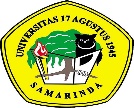 CHECKLIST AUDIT STANDAR PEMBIAYAAN PEMBELAJARANCHECKLIST AUDIT STANDAR PEMBIAYAAN PEMBELAJARANCHECKLIST AUDIT STANDAR PEMBIAYAAN PEMBELAJARANKode/No: FM-PM/STD/SPMI/A.8.01Tanggal berlaku : 25/02/2019Revisi : 01NoPertanyaanPertanyaanBukti DokumenCatatan AuditorEDAMI1Pembuatan/pembahasan perencanaan dan usulan anggaran melibatkan	pihak-pihak	yangterkait :Pembuatan/pembahasan perencanaan dan usulan anggaran melibatkan	pihak-pihak	yangterkait :Undangan Rapat  penyusunan anggaran fakultasBerita acara rapat penyusunan anggaran fakultasNotulen rapat penyusunan anggaran fakultasDaftar hadir penyusunan anggaran fakultas1AYayasan, rektoran, dekanat, dan prodi rutin dilibatkanUndangan Rapat  penyusunan anggaran fakultasBerita acara rapat penyusunan anggaran fakultasNotulen rapat penyusunan anggaran fakultasDaftar hadir penyusunan anggaran fakultas1BHanya sebagian yang dilibatkan Undangan Rapat  penyusunan anggaran fakultasBerita acara rapat penyusunan anggaran fakultasNotulen rapat penyusunan anggaran fakultasDaftar hadir penyusunan anggaran fakultas1CTidak melakukan pembuatan anggaranUndangan Rapat  penyusunan anggaran fakultasBerita acara rapat penyusunan anggaran fakultasNotulen rapat penyusunan anggaran fakultasDaftar hadir penyusunan anggaran fakultas2Format dokumen dan kelengkapan penyusunan, perencanaan anggaran :Format dokumen dan kelengkapan penyusunan, perencanaan anggaran :Undangan rapat penyusunan RKATBerita acara penyusunan RKAT Daftar hadir penyusunan RKATDraft RKAT2Asesuai, lengkap, dan rutinsetiap tahun;Undangan rapat penyusunan RKATBerita acara penyusunan RKAT Daftar hadir penyusunan RKATDraft RKAT2Btidak sesuai dan tidak lengkaptapi rutin;Undangan rapat penyusunan RKATBerita acara penyusunan RKAT Daftar hadir penyusunan RKATDraft RKAT2Ctidak sesuai, tidak lengkap dantidak rutin.Undangan rapat penyusunan RKATBerita acara penyusunan RKAT Daftar hadir penyusunan RKATDraft RKAT3Perencanaan pembiayaan pendidikan meliputi biaya : Perencanaan pembiayaan pendidikan meliputi biaya : RKAT3Abiaya investasi, biaya operasionalRKAT3Bbiaya operasionalRKAT3CTidak ada penggolongan biayaRKAT4Perencanaan pembiayaan operasional untuk mendukung kegiatan pendidikan dan pengajaran : Perencanaan pembiayaan operasional untuk mendukung kegiatan pendidikan dan pengajaran : RKAT yang telah disahkan oleh Dekan4Aya, terdokumentasi, ditetapkandan tersosialisasi;RKAT yang telah disahkan oleh Dekan4Bya, tidak terdokumentasiRKAT yang telah disahkan oleh Dekan4Cbelum disusunRKAT yang telah disahkan oleh Dekan5Prodi/UPMF telah menyusun Standar  Operational Prosedur untuk pencairan danaProdi/UPMF telah menyusun Standar  Operational Prosedur untuk pencairan danaSOP Pencairan DanaFormulir (bukti/kuitansi pengeluaran kas) terkait pencairan dana5Aya, terdokumentasi, ditetapkandan tersosialisasi;SOP Pencairan DanaFormulir (bukti/kuitansi pengeluaran kas) terkait pencairan dana5Bya, terdokumentasi, ditetapkantapi tidak tersosialisasi;SOP Pencairan DanaFormulir (bukti/kuitansi pengeluaran kas) terkait pencairan dana5Cbelum disusunSOP Pencairan DanaFormulir (bukti/kuitansi pengeluaran kas) terkait pencairan dana6Prodi telah menyusun perencanaan anggaran sesuai dengan Standar Biaya Umum yang ditetapkan Kementerian Keuangan :Prodi telah menyusun perencanaan anggaran sesuai dengan Standar Biaya Umum yang ditetapkan Kementerian Keuangan :RKAT Prodi yang disahkan Dekan6Aya sesuai format, terdokumentasi dan tersosialisasiRKAT Prodi yang disahkan Dekan6Bya, sesuai format, sebagian terdokumentasiRKAT Prodi yang disahkan Dekan6Cya, belum sesuai formatRKAT Prodi yang disahkan Dekan7Pertanggungjawaban pengelolaan keuangan :	Pertanggungjawaban pengelolaan keuangan :	RKAT, RAB7ASesuai SOP dan sistem akuntansi yang berlaku serta tepat waktuRKAT, RAB7BSesuai SOP dan tidak sesuai sistem akuntansi yang berlaku dan tepat waktuRKAT, RAB7CTidak sesuai SOP dan tidak sesuai sistem akuntansi yang berlaku serta tidak tepat waktuRKAT, RAB8Pengelolaan keuangan melibatkan Sistem Pengendalian Internal dan Penjaminan Mutu :Pengelolaan keuangan melibatkan Sistem Pengendalian Internal dan Penjaminan Mutu :Daftar hadirBerita acaraPengelolaan keuangan yang berbasis SPMI meliputi kelengkapan dokumen sbb: Proposal RKAT, Pembahasan RKAT, Realisasi dana, SPJ dan laporan keuangan, evaluasi terhadap kesesuaian antara RKAT dan SPJ , auditing atau penilaian (Kertas kerja Audit internal, Surat rekomendasi dari auditor)8A6 bulan sekaliDaftar hadirBerita acaraPengelolaan keuangan yang berbasis SPMI meliputi kelengkapan dokumen sbb: Proposal RKAT, Pembahasan RKAT, Realisasi dana, SPJ dan laporan keuangan, evaluasi terhadap kesesuaian antara RKAT dan SPJ , auditing atau penilaian (Kertas kerja Audit internal, Surat rekomendasi dari auditor)8B12 bulan sekaliDaftar hadirBerita acaraPengelolaan keuangan yang berbasis SPMI meliputi kelengkapan dokumen sbb: Proposal RKAT, Pembahasan RKAT, Realisasi dana, SPJ dan laporan keuangan, evaluasi terhadap kesesuaian antara RKAT dan SPJ , auditing atau penilaian (Kertas kerja Audit internal, Surat rekomendasi dari auditor)8CTidak pernahDaftar hadirBerita acaraPengelolaan keuangan yang berbasis SPMI meliputi kelengkapan dokumen sbb: Proposal RKAT, Pembahasan RKAT, Realisasi dana, SPJ dan laporan keuangan, evaluasi terhadap kesesuaian antara RKAT dan SPJ , auditing atau penilaian (Kertas kerja Audit internal, Surat rekomendasi dari auditor)9Kesesuaian perencanaan anggaran dengan pelaksanaan : Kesesuaian perencanaan anggaran dengan pelaksanaan : RKATLaporan Realisasi Anggaran9A80-100%;RKATLaporan Realisasi Anggaran9B50-79 %RKATLaporan Realisasi Anggaran9C<50 % RKATLaporan Realisasi Anggaran10Prodi telah melakukan evaluasi tentang Standar Operational Prosedur Pembiayaan yang telah ditetapkan :	Prodi telah melakukan evaluasi tentang Standar Operational Prosedur Pembiayaan yang telah ditetapkan :	Undangan, Daftar hadirBerita acaraNotulen rapatFoto dokumentasiSOP10AYa, laporan lengkap, dibahas dalam rapat dan terdokumentasiUndangan, Daftar hadirBerita acaraNotulen rapatFoto dokumentasiSOP10BYa, dibahas dalam rapat tetapi tidak ada laporanUndangan, Daftar hadirBerita acaraNotulen rapatFoto dokumentasiSOP10CTidak dilakukan evaluasiUndangan, Daftar hadirBerita acaraNotulen rapatFoto dokumentasiSOP11AMelakukan upaya perbaikan semua aspek (Materi, Metode, Teknologi, dan cara-cara evaluasi)Undangan, Daftar hadirBerita acaraNotulen rapatFoto dokumentasiSOP11BMelakukan upaya perbaikan sebagian aspek dari (Materi, Metode, Teknologi, dan cara- cara evaluasi)Undangan, Daftar hadirBerita acaraNotulen rapatFoto dokumentasiSOP11CTidak melakukan upaya perbaikanUndangan, Daftar hadirBerita acaraNotulen rapatFoto dokumentasiSOP